Ispit održan 01.02.2024. su položili sledeći studenti:Uvid u radove se organizuje samo za studente koji nisu pozvani na usmeni ispit, u utorak 06.02.2024 u učionici MI 15 sa početkom u 12:00h.Na usmeni ispit se pozivaju sledeći studenti:Usmeni deo ispita će se održati u Utorak, 05.02. 2024. po rasporedu iz tabele u učionici MI 16. Usmeni ispit prvenstveno obuhvata gradivo o izboru materijala (označavanje metala, osobine i primena).U Novom Sadu 05.02.2024. godPredmetni nastavnikProf. dr Dragan Rajnović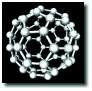 Rezultati ispitaMATERIJALI U MAŠINSTVUR. br.Br. indeksaPrezimeImeI deoII deoIII deoIV deoMH 4/2023ĐurđevićMarina14,0MH 7/2023MijatovićNikolina13,6MH 8/2023CvejićJelena11,210,0MH 9/2023JasnićNikola17,2MH 10/2023ČabriloDimitrije13,6MH 11/2023KrajinovićJovan14,6MH 12/2023RadulovićDanica17,8MH 13/2023PetkovićJana11,0MH 15/2023MladenovićAleksandar12,0MH 19/2023HerčekLea12,8MH 21/2023AvramovDario14,0MH 23/2023PaunovićLuka10,4MH 24/2023IvkovićMarko11,612,6MH 25/2023PilićMilica10,0MH 27/2023SavićAleksa18,411,8MH 30/2023ĆulibrkJovan10,4MH 32/2023BrestovačkiDamjan12,8MH 34/2023RadovanovićDušan14,6MH 36/2023AtanaskovićBogdan13,8MH 40/2023MarjanovićIvana13,211,8MH 42/2023SavanovićDušan14,2MH 43/2023StankovićNikola15,4MH 46/2023NovakovićAleksa14,4MH 48/2023MikićSara16,0MH 53/2023AndrićMiloš10,0MH 55/2023PerićLuka10,4MH 56/2023MilankoMilica16,4MH 61/2023HajderLuka11,4MH 62/2023KorbelićNebojša14,2MH 65/2023JovanovićMiloš14,811,0MH 67/2023RistivojevićĐorđe12,015,4MH 69/2023BubanSlađana13,2MH 74/2023JovanovićFilip11,6MH 78/2023JovićFilip10,0MH 79/2023MalbašićAleksa12,010,0MH 85/2023MitrovićAleksandar10,0MH 89/2023RistićSofija13,615,4MH 60/2022PopovićNikola10,0MH 37/2022SavkovMiomir13,6MH 38/2022MilivojacLazar10,413,6MH 60/2021ZukićLuka11,2MH 63/2022MikluševDanilo10,0MH 63/2023MikluševDaniloMH 73/2023GostićMilan11,2VremeR. br.Br. indeksaPrezimeImeUkupno bodovaČetvrtak (01.02.2024.)Četvrtak (01.02.2024.)Četvrtak (01.02.2024.)Četvrtak (01.02.2024.)Četvrtak (01.02.2024.)Četvrtak (01.02.2024.)10:00hMH 9/2023JasnićNikola97,8 – Upis ocene10:00hMH 12/2023RadulovićDanica89,810:00hMH 44/2023Lalić-HodikFilip82,410:00hMH 87/2023OtaševićStefan78,310:00hMH 13/2023PetkovićJana74,710:00hMH 42/2023SavanovićDušan73,910:00hMH 43/2023StankovićNikola73,410:00hMH 2/2023NovtaPavle70,411:00hMH 34/2023RadovanovićDušan68,711:00hMH 24/2023IvkovićMarko67,911:00hMH 37/2022SavkovMiomir67,211:00hMH 63/2022MikluševDanilo64,211:00hMH 22/2023DunatAleksa63,211:00hMH 60/2021ZukićLuka62,6